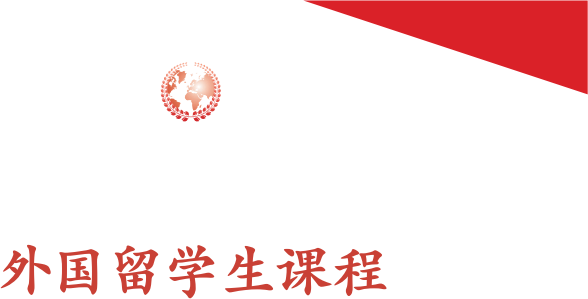 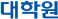 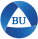 THE TRUTH WILL SET YOU FREE白石大学研究生院G  R A  D U A T  E    S C  H O O  L S    O  FB A  E  K S  E O  K    U  N  I V  E  R S  I T Y首   尔S           E          O          U           L校   区C        A        M        P        U        S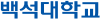 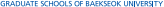 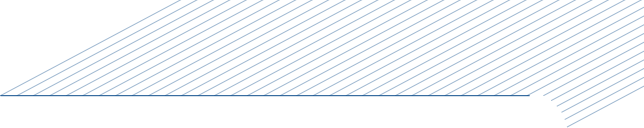 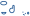 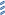 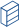 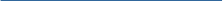 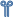 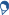 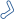 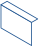 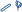 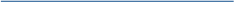 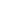 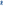 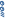 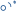 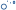 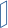 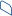 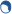 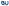 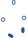 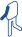 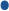 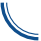 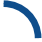 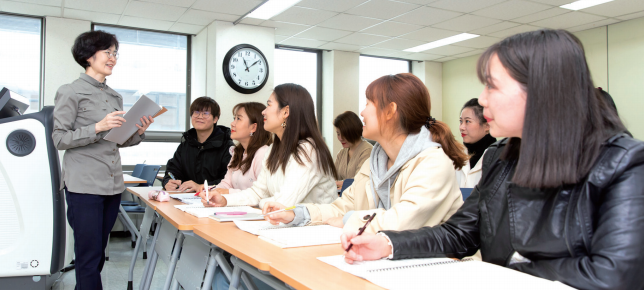 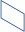 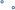 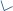 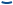 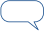 学校简介About Graduate Schools of Baekseok University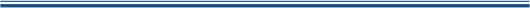 01  以艺术和实用学问为中心的品性教育的名门大学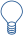 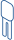 建立于1976年的白石学院是一所综合大学， 包括白石大学和专门大学的白石文化大学， 有首尔和天安两 个校区， 共约2万余名在校生。本校开设有经济学院， 教育学院， 信息通信技术学院， 保健学院， 设计与影像学院， 体育科学学院， 文化艺术 学院， 航空与旅游服务学院， 全球语言学院， 警察与安全学院， 商业与会计学院， 广告与营销学院， 食品服务 业学院以及眼镜光学系， 口腔卫生，放射， 护理， 音乐， 表演艺术， 美术设计， 旅游， 幼儿教育， 社会福利学院等 多样化的各类专业来提高您的专业水平和能力。02  韩流的中心首尔校区，改变世界的力量天安校区研究生院所在的首尔校区位于首尔江南区（地铁2号线方背站），拥有国内大学中最便利的交通网络， 可直接 通往韩流中心， 包括新村， 明洞， 国际会展中心， 乐天大厦和光化门等著名观光胜地。 距首尔一小时路程的天 安校区是通过学院和专门大学中心的实用学问的教育， 使学生们的梦想成真的现代化校区。03  可以享受 1:1学习支援服务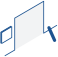 从入学到毕业， 通过针对每个入学阶段， 留学生活的具体状况和学生量身定制的生活支援服务， 为学生提供 支援。在本专业的课业之外， 还为您提供韩国语教育和韩国文化体验等多样化的活动项目。 也通过构建在线 学习系统， 您可以使用各种远程课程的内容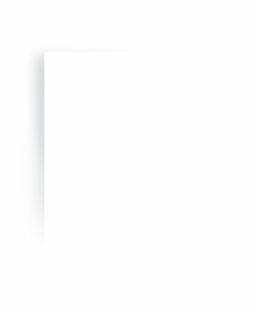 2 •  Graduate Schools of Baekseok University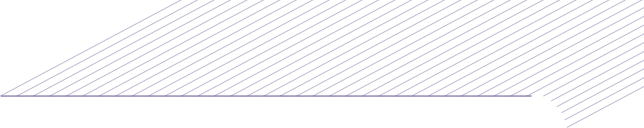 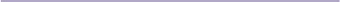 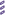 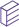 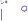 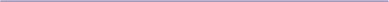 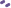 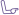 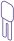 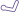 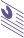 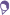 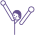 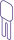 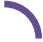 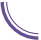 研究生院介绍Educational Program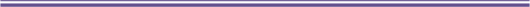 01 研究生院中文课程(首尔校区)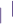 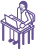 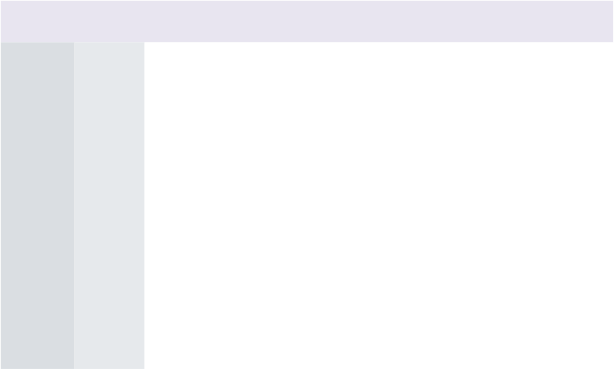 02  韩国语教育(首尔校区)•在进修研究生院学位课程的同时， 开设韩国语能力考试和韩国语汇话方面的韩国语教育。•开设根据学生们的水平而具体设定的最需要的韩国语教育与达到大学院毕业所需的必要韩国语水平而 灵活的进行韩国语教育。（每学期80小时， 毕业为止240小时进修）03  韩国语教育中心(天安校区)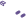 •如果你想接受更专业的韩语教育,你可以在天安校区学习。 本课程是为要进入韩国大学或研究生的学生而 设计的集中课程。•定期课程在一年的春季， 夏季， 秋季和冬季的四个学期中进行， 学习者可以通过选择合适的时间学习韩语。•一个班至少由15至20名学生组成， 一个学期为10个星期， 从星期一至星期五每天授课4个小时（每学期 约200个小时）。上课时间为上午9点至下午1点。•您可以使用酒店级别的宿舍， 并参加各种韩国文化体验， 体育比赛和真理庆典等多样化的活动。白石大学研究生院 • 3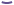 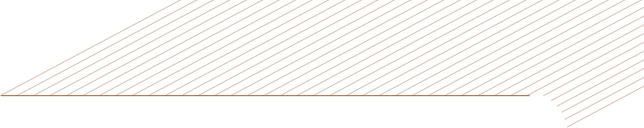 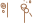 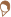 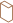 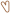 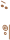 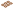 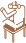 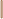 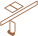 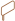 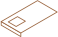 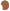 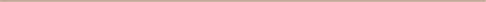 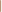 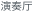 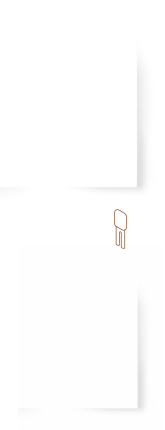 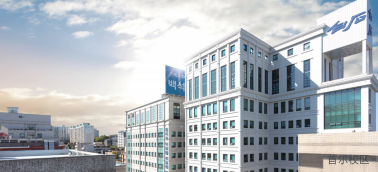 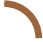 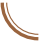 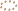 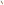 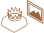 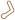 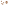 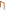 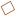 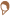 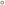 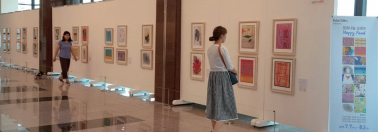 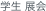 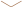 专业介绍Introduction Of Major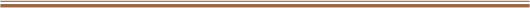 01  音乐学专业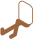 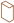 音乐学专业致力于根据系统的音乐理论为基础， 使用拥有韩国国内最高水平的音乐练习室和设备， 培养出具有活用的实践技能的音乐教育专家。 校园充分设有可容纳6 0 0和3 0 0个座位的大型音乐厅， 可容纳50个座位规模的小演绎剧场以及可让团体或个人接受练习和课程的练习室。设有高级和声学， 浪漫主义和20世纪音乐， 音乐批评论， 音乐美学， 音乐心理学， 文化艺术管理， 实用音乐教育研究， 研究方法论（音乐）， 融合音乐教育， 音乐分析， 声乐表演法研讨会， 声乐教学法等系统的音乐理论教育课程。02  经营学专业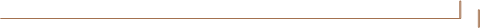 经营学专业旨在提供将最新的学术研究应用于当地情况的能力， 其目的是根据全球和基于IT的第四产业以及与业务相关的基本理论来培养国际营销领域的专业管理人员。 不仅学习学术理论， 学生还可以通过与相关公司或机构的交流来促进实际经营现场可以直接活用的知识和经验。03  美术专业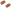 美术专业致力于通过视觉艺术领域的专业深入研究， 培养将引领全球时代的专业艺术家。开设有美学， 美术史， 美术评论， 美术社会学和美术心理学等深层次美术理论以及创意工作室， 新媒体艺术， 艺术营销和展览策划等与当代美术现况理解的结合， 达到对于视觉艺术的专业化， 深层化的研究。通过每年举办的学术论坛和展示会， 可以更好的提高研究质量， 有助于扩大学术性和艺术性的交流范畴。4 •  Graduate Schools of Baekseok University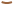 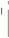 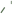 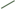 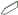 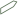 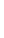 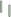 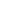 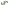 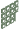 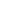 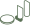 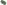 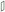 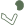 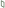 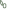 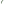 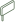 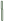 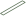 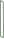 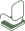 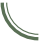 开设专业一览表/学费Admission, Tuition, Scholarship Guidance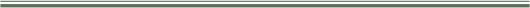 01 入学介绍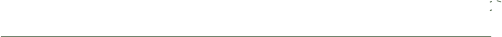 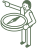 •入学资格1 ) 博士课程 : 取得中国或者韩国教育部认证的学士学位和硕士学位者2) 硕士课程 : 取得中国或者韩国教育部认证的学士学位者•选拔方法 :资料审查， 面试(面对面面试或者视频面试)•语言能力 :韩国语能力4及以上者(根据不同专业有可能要求不同)•接收时间 :每年6月和11月•详细内容 :参考网站上招生简章02  奖学金介绍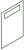 •是交流协约机关推荐支援者的情况，可享得学费的10%~20%奖学金支援。•取得韩国语能力考试成绩者可享受追加奖学金（每学期支付）1 ) TOPIK 2 级 取得者 : 学费的 10%2 ) TOPIK 3 级 取得者 : 学费的 15%3 ) TOPIK 4 级 以上 取得者 : 学费的 20%※在当学期奖学金申请期间内上交韩国语能力考试成绩表后方可领取奖学金。•后援奖学 : 成为其他学生的榜样， 各种机关或企业的推荐者可得到所定奖学金。白石大学研究生院 •  5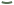 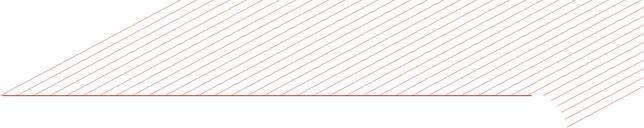 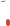 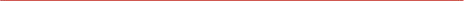 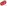 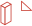 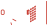 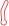 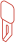 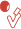 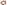 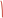 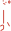 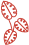 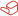 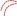 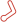 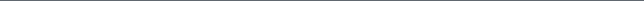 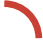 05 宿舍介绍 / 学校设施与校园介绍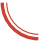 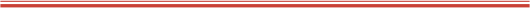 01 宿舍介绍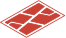 •首尔校区 : 学校近处的小公寓(1~2人室, 约 18,000￥ 内外/每学期)1 ) 现在首尔校区的宿舍正在准备中， 想要在校园附近自由住宿的情况， 学校提供帮助联系小公寓等。•天安校区 : 提供容纳1,700人的宾馆式宿舍(2~4人室, 约 9,000￥ /每学期)02  学校设施与校园介绍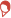 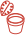 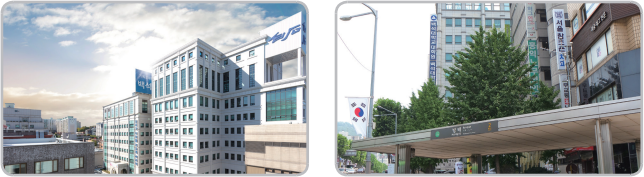 首尔校园景观                                        校园位置(方背站)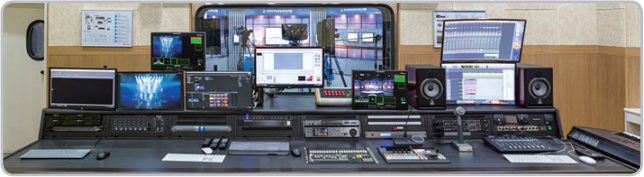 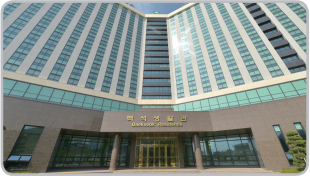 天安校区 宿舍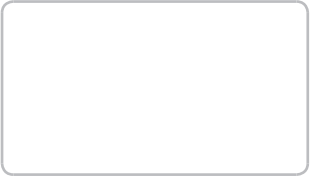 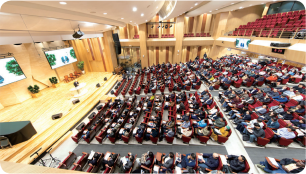 6 •  Graduate Schools of Baekseok University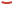 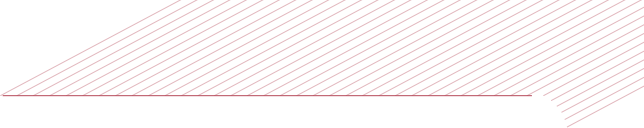 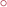 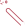 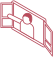 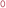 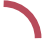 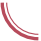 研究生院全部开设专业Graduate School Overall Opening Major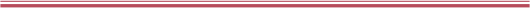 01 研究生院开设专业现状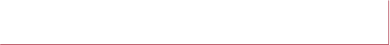 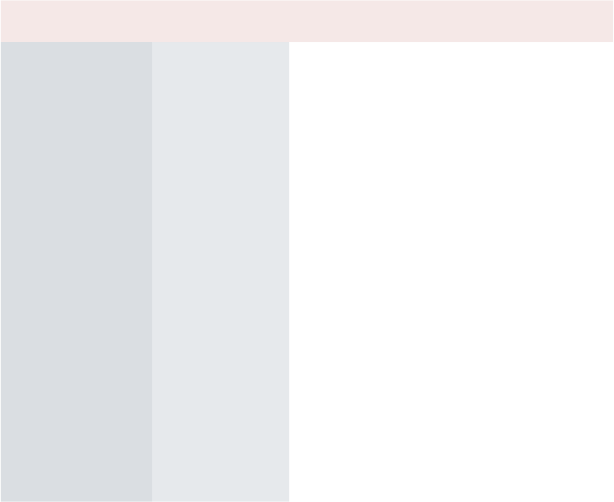 白石大学研究生院 •  7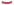 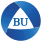 G  R A  D  U A T  E    S  C  H  O  O  L S    O  FB A  E  K S  E O  K    U  N  I V  E  R S  I T YS E O U L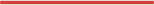 CAMPUS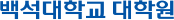 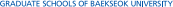 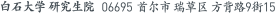 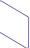 